Воронеж. Обзор рынка жилой недвижимости за май 2014 годаДля целей информационного обеспечения процедуры оценки квартир в городе Воронеже специалисты компании «ИнвестОценка» подготовили обзор рынка жилой недвижимости за май 2014 года.Информация для написания настоящего обзора получена на основании мониторинга специализированных источников, посвященных рынку недвижимости города Воронежа, в том числе: электронные базы недвижимости, печатные и электронные СМИ, базы данных риэлтерских агентств Воронежа, собственная статистика компании «ИнвестОценка». В качестве объектов для исследования были отобраны только объекты – квартиры (одно-, двух- и трех-, 4-х и более комнатные) и не рассматриваются комнаты и доли. В выборке участвуют только «уникальные» (не повторяющиеся) предложения.В целях анализа ценовой динамики используется средневзвешенная цена предложения. Расчет средних цен за              1 кв. м общей площади ведется без учета элитных объектов.Все расчеты выполнены в соответствии с методологией Главного аналитика Российской Гильдии Риэлторов Стерника Г. М.Таблица 1. Основные показатели рынка предложения жилой недвижимости (квартир) Воронежа на конец мая 2014 годаИсточник: ИнвестОценкаПредложениеПо итогам мая 2014 года объём предложения жилой недвижимости Воронежа упал на 36,67%, и составил, таким образом, 3 600 объектов (4 920 на конец апреля).Лидером среди районов остается Коминтерновский район (39% совокупного предложения). Предложение одно- и двухкомнатных квартир составляет более 2/3 совокупного предложения (39% и 35% соответственно), 49% совокупного предложения составляют квартиры в кирпичных домах. Предложение квартир в современных домах составило 62%.Рисунок 1. Структура предложения квартир Воронежа на конец мая 2014г., %Источник: ИнвестОценкаСпросСреди основных мотивов приобретения квартиры традиционно выделяют: улучшение жилищных условий, последующую сдачу в аренду и инвестиции. При сравнении спроса на первичном и вторичном рынке, главным определяющим фактором является цена. При прочих равных покупатели отдадут предпочтение готовому жилью. При этом основная доля воронежцев предпочитает покупку новостроек в кирпичных и монолитно-кирпичных домах современного типа. Наибольшим спросом пользуются одно- и двухкомнатные квартиры эконом-класса, как наиболее ликвидные и недорогие. Среди районов наиболее востребована недвижимость в Коминтерновском (в первую очередь, в Северном микрорайоне) и Советском районах города. Чаще всего воронежцы предпочитают не переезжать в другие районы, а покупать квартиры в том же районе, где живут.Основное внимание покупателей при рассмотрении жилья в качестве объекта инвестирования уделяется местоположению объекта, удобству планировки, качеству строительства и репутации компании-застройщика, а также перспективам развития социально-бытовой инфраструктуры района расположения.Ценовая ситуацияСредневзвешенная удельная цена предложения квартир в Воронеже составила на конец месяца 49 001 руб./кв. м (48 484 руб./кв. м на конец апреля), показав, таким образом, рост на 1,07%. Ценовая ситуация на рынке остаётся стабильной, отмечается небольшой рост в некоторых сегментах. Наибольшая динамика роста цен в зависимости от количества комнат в мае зафиксирована по четырёх- и более комнатным квартирам (+1,99%), «однушки» подорожали в среднем на 1,15%. Подросли цены на квартиры в сталинках (+2,32%). В Ленинском районе средний рост цен на квартиры составил 3,52%, так же выявлен рост цен на квартиры в Центральном и Советском районах (+2,20% и +2,12% соответственно).Колебания цен на квартиры в зависимости от новизны не превышают 1%. Вторичное жильё по итогам мая подорожало на 0,91%, а новостройки на 0,58%. Таким образом, тенденции, наметившиеся в предыдущих периодах, сохранились и в текущем месяце.Рисунок 2. Средняя удельная цена предложения квартир Воронежа на конец мая 2014г., руб.Источник: ИнвестОценкаВыводы и прогнозыОбъем предложения жилья в Воронеже соответствует платежеспособному спросу. Небольшое превалирование спроса над предложением касается, в основном, ликвидного жилья эконом-класса. Структурная и ценовая ситуация на рынке вернулась в привычное стабильное русло.Рисунок 3. Динамика средней удельной цены предложения квартир Воронежа за май 2012г. –                май 2014г. 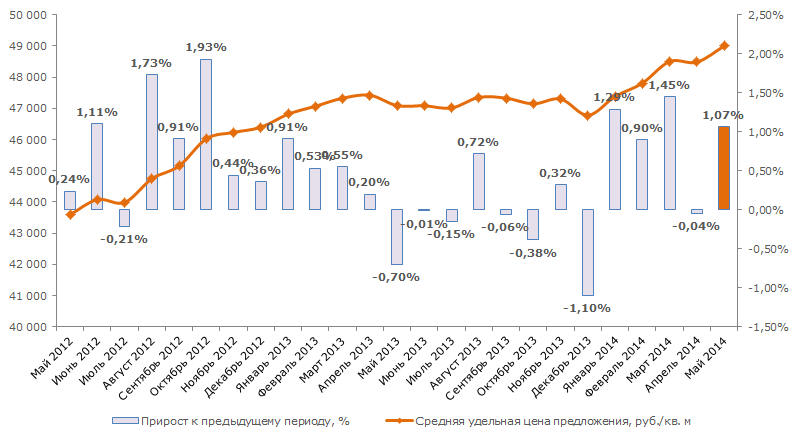 Источник: ИнвестОценкаЗа май средневзвешенная удельная цена предложения квартир поднялась на 1,07%, составив 49 001 руб./кв. м. С начала года средние цены на квартиры в Воронеже выросли на 4,66%.   Таблица 2. Дискретная пространственно-параметрическая модель рынка предложения жилой недвижимости (квартир) Воронежа на конец мая 2014 годаИсточник: ИнвестОценкаЗаявление об ограничении ответственностиИнформация, содержащаяся в настоящем Обзоре, основана на достоверных, по мнению компании ИнвестОценка, данных. Несмотря на все предпринятые меры обеспечить достоверность содержащейся в Обзоре информации, компания ИнвестОценка не может гарантировать того, что в нем отсутствуют фактические неточности. Информация, содержащаяся в Обзоре, не может служить основанием для привлечения компании ИнвестОценка к юридической ответственности.Все права защищены. Настоящий Обзор подготовлен на основании результатов собственных исследований компании ИнвестОценка для ее клиентов исключительно в информационных целях. Содержание Обзора является собственностью компании ИнвестОценка. Ни одна из частей настоящего Обзора не может быть воспроизведена или передана ни в какой форме и никакими средствами без ссылки на компанию ИнвестОценка. При перепечатке и цитировании материалов Обзора ссылка на компанию ИнвестОценка обязательна.     Компания ИнвестОценка оставляет за собой право корректировать и обновлять данные настоящего Обзора в любое время и по своему усмотрению без уведомления.По всем вопросам, а также с пожеланиями и комментариями вы можете обращаться:по телефонам: +7 (473) 232-25-01, +7 (473) 253-12-53;по электронной почте: info-vrn@investocenka.ru. Основные показатели Май2014Прирост к прошлому месяцу, руб./кв. мПрирост к прошлому месяцу, %Средняя удельная цена предложения жилья в среднем по городу49 001+517+1,07%Общее количество экспонируемых объектов, шт.3 600-1 320-36,67%Средняя удельная цена предложения жилья по новизнеВторичка50 607+462+0,91%Новостройки46 359+267+0,58%Средняя удельная цена предложения жилья по количеству комнатОднокомнатные квартиры51 455+594+1,15%Двухкомнатные квартиры48 105+463+0,96%Трехкомнатные квартиры46 894+447+0,95%4-х и более комнатные квартиры44 128+878+1,99%Средняя удельная цена предложения жилья по районам городаЦентральный район56 019+1 232+2,20%Коминтерновский район47 460+58+0,12%Ленинский район55 899+1 968+3,52%Советский район48 445+1 029+2,12%Железнодорожный район46 618+246+0,53%Левобережный район46 526+258+0,56%Средняя удельная цена предложения жилья по типажу зданияСталинка50 475+1 173+2,32%Хрущевка48 442+545+1,12%Брежневка48 235+345+0,72%Чешка48 519+135+0,28%Современная49 245+613+1,25%Средняя удельная цена предложения жилья по материалу стенКирпичный51 041+1 215+2,38%Монолитный и монолитно-кирпичный46 665-682-1,46%Панельный47 396+239+0,50%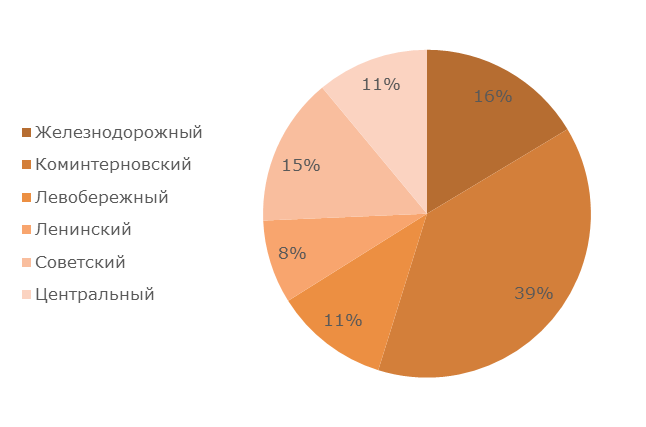 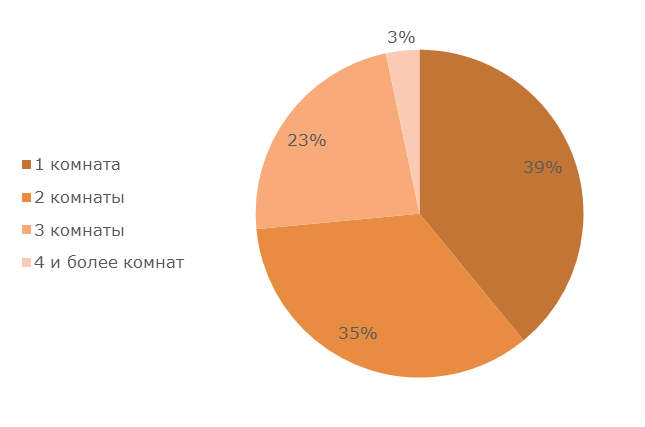 по районампо количеству комнат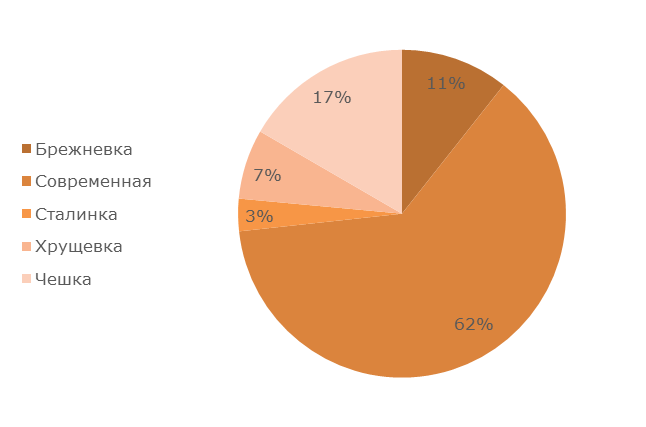 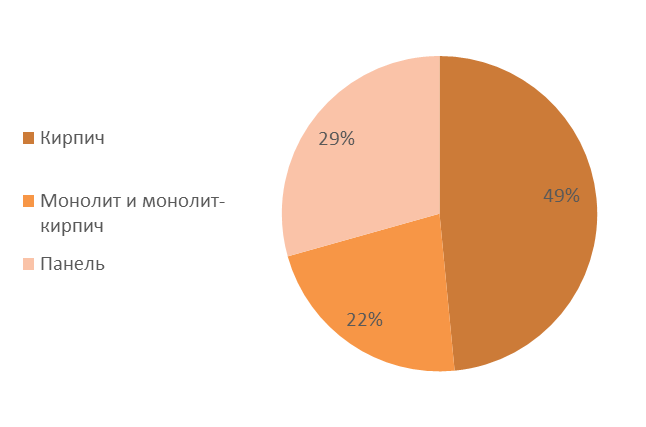 по типажу по материалу стен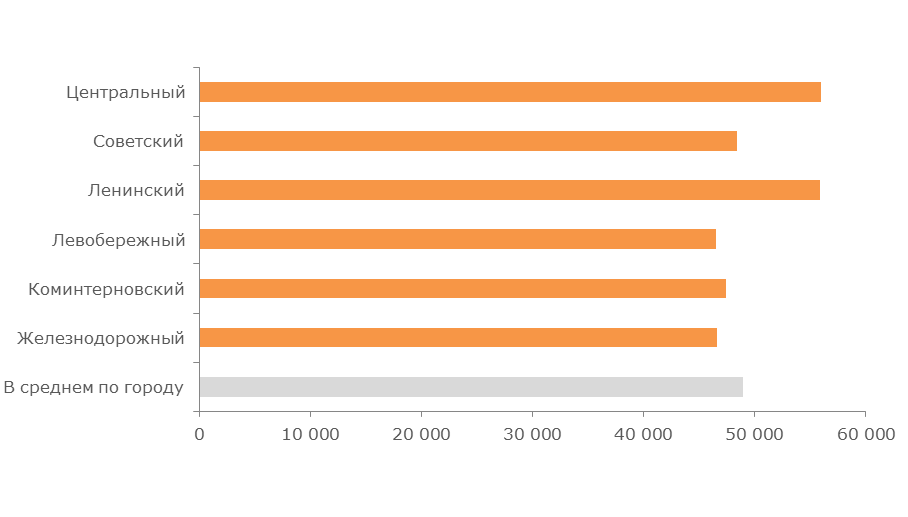 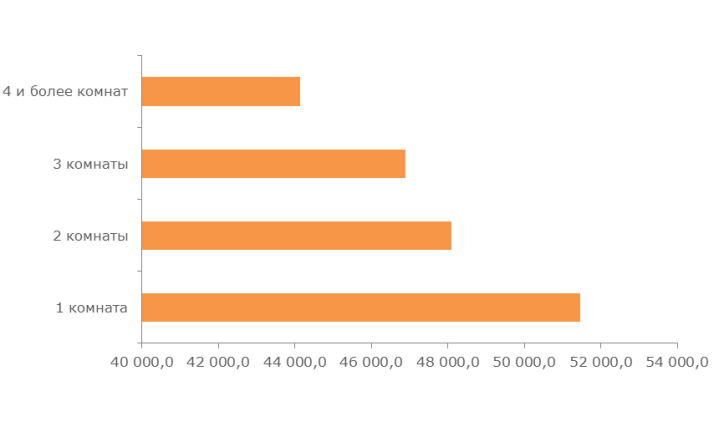 по районампо количеству комнат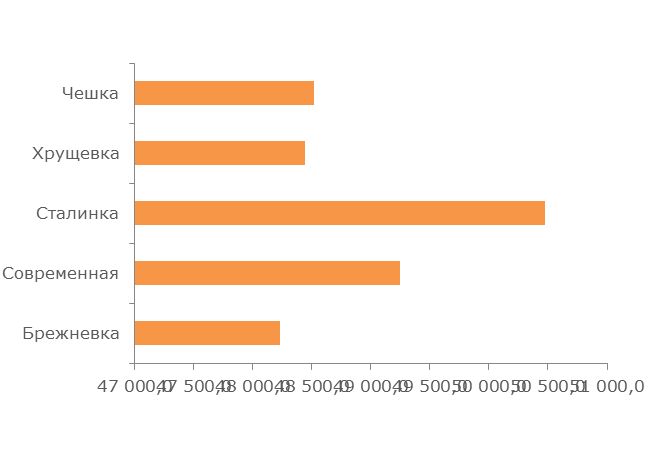 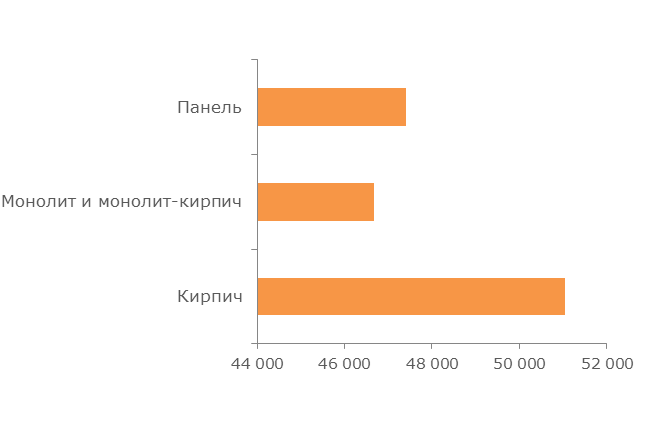 по типажу по материалу стенКлассификационный признакХарактеристикаКоличество экспонируемых объектов, шт.Средняя удельная цена предложения, руб./кв.мСреднеквадратическое отклонение, руб./кв.мМинимум, руб./кв.мМедиана, руб./кв.мМода, руб./кв.мМаксимум, руб./кв.мПогрешностьПогрешностьКлассификационный признакХарактеристикаКоличество экспонируемых объектов, шт.Средняя удельная цена предложения, руб./кв.мСреднеквадратическое отклонение, руб./кв.мМинимум, руб./кв.мМедиана, руб./кв.мМода, руб./кв.мМаксимум, руб./кв.мруб./кв.м%В среднем по городуВ среднем3 60049 001,06 379,526 666,747 777,850 000,0145 436,4212,70,4%Количество комнат1 комната1 40651 454,96 111,228 787,950 000,050 000,0145 436,4326,10,6%Количество комнат2 комнаты1 24048 104,76 166,026 666,746 547,950 000,0123 574,1350,30,7%Количество комнат3 комнаты83546 894,46 127,027 272,745 142,950 000,0101 020,4424,30,9%Количество комнат4 и более комнат11944 128,35 418,630 909,143 372,349 726,877 586,2997,72,3%Районы расположенияЖелезнодорожный59046 618,45 614,928 787,945 877,050 000,070 529,0462,71,0%Районы расположенияКоминтерновский138347 459,95 281,032 307,746 710,550 000,085 876,5284,10,6%Районы расположенияЛевобережный40646 526,34 928,127 272,746 282,550 000,073 809,5489,81,1%Районы расположенияЛенинский29755 899,48 470,828 679,254 761,945 000,0123 574,1984,71,8%Районы расположенияСоветский52748 444,64 786,230 909,148 360,750 000,081 578,9417,40,9%Районы расположенияЦентральный39756 019,09 313,126 666,753 932,655 000,0145 436,4936,01,7%Материал стенКирпич174551 041,27 157,926 666,749 500,050 000,0145 436,4342,80,7%Материал стенМонолит и монолит-кирпич79846 665,36 594,529 504,544 399,150 000,093 023,3467,21,0%Материал стенПанель105747 396,14 373,531 885,546 933,150 000,081 578,9269,20,6%НовизнаВторичка223950 606,96 495,627 272,749 468,150 000,0145 436,4274,60,5%НовизнаНовостройки136146 359,05 535,026 666,745 348,850 000,0100 000,0300,20,6%ТипажиБрежневка38348 235,35 439,728 787,947 818,250 000,071 111,1556,61,2%ТипажиСовременная225549 245,46 959,926 666,747 594,050 000,0145 436,4293,20,6%ТипажиСталинка11550 475,38 540,327 272,748 517,549 275,4123 574,11 599,83,2%ТипажиХрущевка24848 442,05 489,228 679,247 536,455 000,079 545,5698,51,4%ТипажиЧешка59948 518,84 813,031 885,548 108,150 000,093 729,7393,60,8%